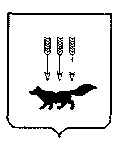 ПОСТАНОВЛЕНИЕАДМИНИСТРАЦИИ городского округа САРАНСКот   «    31   »    января     2018 г.                                                   			№ ____Об утверждении документации по внесению изменений в документацию по планировке территории, ограниченной автодорогой на Ульяновск, ул. 1-я Промышленная и Лямбирским шоссе (в районе промышленной зоны)                 г. Саранска, включая проект межевания, в части изменения проекта межевания	В соответствии с Федеральным законом от 6 октября 2003 года № 131-ФЗ «Об общих принципах организации местного самоуправления в Российской Федерации», статьями 45, 46 Градостроительного кодекса Российской Федерации, постановлением Администрации городского округа  Саранск от 4 августа              2014 года № 2042 «Об утверждении документации по планировке территории, ограниченной автодорогой на Ульяновск, улицами 1-я Промышленная и Лямбирским шоссе (в районе промышленной зоны) г. Саранска, включая проект межевания», постановлением Администрации городского округа Саранск от         7 сентября 2017 года № 2026 «О подготовке документации по внесению изменений в документацию по планировке территории, ограниченной автодорогой на Ульяновск, ул. 1-я Промышленная и Лямбирским шоссе (в районе промышленной зоны) г. Саранска, включая проект межевания, в части изменения проекта межевания», с учетом протокола публичных слушаний по вопросу внесения изменений в документацию по планировке территории, включая проект межевания, в части изменения проекта межевания территории, проведенных            15 декабря 2017 года, заключения о результатах публичных слушаний, опубликованного 11 января 2018 года, иных прилагаемых документов Администрация городского округа Саранск п о с т а н о в л я е т: 	1. Утвердить документацию по внесению изменений в документацию по планировке территории, ограниченной автодорогой на Ульяновск,                       ул. 1-я Промышленная и Лямбирским шоссе (в районе промышленной зоны)               г. Саранска, включая проект межевания, в части изменения проекта межевания согласно приложению к настоящему постановлению (заказчик – Жаркова Татьяна  Петровна).2. Контроль за исполнением настоящего постановления возложить                               на Заместителя Главы городского округа Саранск – Директора Департамента перспективного развития Администрации городского округа Саранск. 3. Настоящее постановление вступает в силу со дня его официального опубликования.Глава городского округа Саранск				                           П. Н. Тултаев				     Приложение  к постановлению Администрации городского округа Саранск от «31» января 2018 г. № ______Состав документации по внесению изменений в документацию по планировке территории, ограниченной автодорогой на Ульяновск,                ул. 1-я Промышленная и Лямбирским шоссе (в районе промышленной зоны)                 г. Саранска, включая проект межевания, в части изменения проекта межевания    №п/пНаименование документа1.Пояснительная записка2.Графическая часть2.1Проект межевания территории2.1.1.Основная часть проекта межевания территории2.1.2Схема расположения элемента планировочной структуры в составе ранее разработанной документации по планировке территории               М 1:40002.1.3.Чертеж межевания территории М 1:20002.2.Материалы по обоснованию проекта межевания2.2.1Чертеж границ существующих земельных участков. Чертеж местоположения существующих объектов капитального строительства. Чертеж границ зон с особыми условиями использования территории М 1:2000